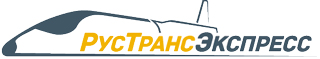 ______________________________________________________________________________Россия, .Москва, Можайское ш.45,кр.1,447.ИНН 7731585478 р./счет  40702810138180000145в Московском Банке Сбербанка России г.МоскваБИК 044525225 ОКПО 84784716 КПП 773101001 к/с 30101810400000000225Тел. 8(495)545-78-09, 8(495)505-00-54 email: Rustrans@r-t-e.ru, сайт: https://r-t-e.ru/______________________________________________________________________________Заявка №         от «      »  ____________  2018 г.ЗАКАЗЧИК: ООО «                 ______________               » Тел:ЭКСПЕДИТОР: ООО «РусТрансЭкспресс»Наименование груза:                                                                                                                                                                     Количество мест:                                вес груза (кг):                      объем груза (м3):  Вид упаковки груза:                                 изготовление  упаковки: Стоимость груза (прописью)Доп. информация: Город отправления:Дата отправки: Название отправителя: Контактный телефон: Контактное лицо:Адрес:Вид транспорта: Дополнительные условия: Схема проезда желательна. Клиент обязан обеспечить подготовку документов на отгрузку (товарная накладная и счет-фактура) до прибытия автотранспорта, а также обеспечить погрузку автотранспорта силами поставщика.ВНИМАНИЕ!  ВСЕ ПУНКТЫ ЯВЛЯЮТСЯ ОБЯЗАТЕЛЬНЫМИ ДЛЯ ЗАПОЛНЕНИЯЗАКАЗЧИК _____________(                      )                 ЭКСПЕДИТОР_____________(Долматов К.С)М. П.							М.П.